Государственное бюджетное образовательное учреждение среднего профессионального образования (среднее специальное учебное заведение) «Южно-Уральский многопрофильный колледж»Комплектконтрольно-оценочных средствпо учебной дисциплине       ОП.05. Основы программирования основной профессиональной образовательной программы (ОПОП)по специальности СПО 230115 Программирование в компьютерных системахБазовой подготовкиЧелябинск,  2015Разработчики:Эксперты:Содержание 1. Паспорт комплекта контрольно-оценочных средств1.1. Область применения комплекта контрольно-оценочных средствКомплект контрольно-оценочных средств, предназначен для проверки результатов освоения учебной дисциплины «Основы программирования» (далее УД) основной профессиональной образовательной программы (далее ОПОП) по специальности СПО 230115 Программирование в компьютерных системах Комплект контрольно-оценочных средств позволяет оценивать:1. Формирование элементов профессиональных компетенций (ПК) и элементов общих компетенций (ОК):Таблица 1.2. Освоение умений и усвоение знанийТаблица 2.1.2 Система контроля и оценки освоения программы учебной дисциплины1.2.1. Формы промежуточной аттестации по УДТаблица 3.1.2.2. Организация текущего контроля успеваемости, промежуточной аттестации по итогам освоения программы учебной дисциплиныТекущий контроль знаний и умений осуществляется по результатам устных ответов обучающегося, тестирования, выполнения практических заданий, в том числе обучающиеся выполняют задания внеаудиторных самостоятельных заданий (презентации, сообщения доклады). Формой промежуточной аттестации по итогам усвоения программы дисциплины « Основы программирования» является экзамен.Условием допуска обучающихся к экзамену является 60% выполнение всех практических заданий и тестирования, а также сдача отчетов по самостоятельной работе.Экзамен носит комплексный характер и включает в себя два вида заданий: тестовое и практическое. На экзамен отводится 80 мин, из них 35 мин на тестовое задание и 45 мин  на практическое задание.Критерии оценивания:Предлагаемые критерии носят рекомендательный характер: - оценка «отлично» выставляется обучающемуся за работу, выполненную безошибочно, в полном объеме с учетом рациональности выбранных решений;- оценка «хорошо» выставляется обучающемуся за работу, выполненную в полном объеме с недочетами;- оценка «удовлетворительно» выставляется обучающемуся за работу, выполненную не в полном объеме (не менее 50% правильно выполненных заданий от общего объема работы);- оценка «неудовлетворительно» выставляется обучающемуся за работу, выполненную не в полном объеме (менее 50% правильно выполненных заданий от общего объема работы); 2.	Задания для контроля и оценки освоения программы учебной дисциплины Задания для текущего контроляПримерные практические задания Практическое задание №1(Время выполнения 45 мин.)Запишите выражения на языке программирования. Выражения приведены в таблице:Практическое задание №2 «Стандартные процедуры и функции» (время выполнения 30 мин. З2)Вычислите, используя операции div и mod:28 div 828 mod 876 div 2276 mod 222222 div 100002222 mod 10000Определите значение функции для заданного целочисленного значения аргумента:abs(l-52)abs(32-33)sqrt(25)sqr(100-77)Определите значение функции для заданного целочисленного значения аргументах=15,	inс(х)х=15,	inc(х,2)х=10000, 	dec(x)х=33, 	dec(x, -33)Определите значение функции для заданного вещественного значения аргумента:trunc(100.9)int(14.3)round(0.09)sqrt(0.0016)Найдите значение выражения2009 div 10 div 10 mod 100 - sqrt (81) *int (2.3)Критерии оценивания:Предлагаемые критерии носят рекомендательный характер: - оценка «отлично» выставляется обучающемуся за работу, выполненную безошибочно, в полном объеме с учетом рациональности выбранных решений;- оценка «хорошо» выставляется обучающемуся за работу, выполненную в полном объеме с недочетами;- оценка «удовлетворительно» выставляется обучающемуся за работу, выполненную не в полном объеме (не менее 50% правильно выполненных заданий от общего объема работы);- оценка «неудовлетворительно» выставляется обучающемуся за работу, выполненную не в полном объеме (менее 50% правильно выполненных заданий от общего объема работы).К практическим заданиям № 3-13 применяются критерии оценки программного продукта согласно показателям качества по ГОСТ 28195-89  Критерии оценки: Примерный образец выполнения практического задания: Заданы координаты трех вершин треугольника А(x1,y1), B(x2,y2), C(x3,y3). Найти его периметр и площадь.Построение математической модели:Пусть L1- расстояние между точками А и В,L2- расстояние между точками А и С,L3- расстояние между точками С и В, P-периметр треугольника, p-полупериметр,S-площадь, тогда;;P=L1+L2+L3;Блок-схема:Интерфейс приложения.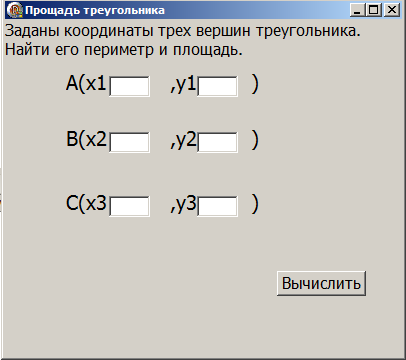 Программный код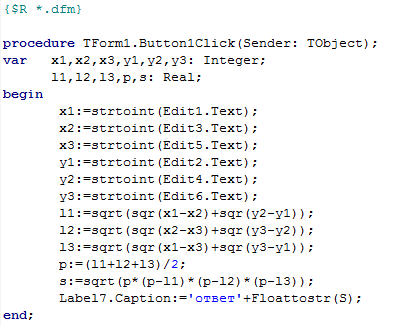 Практическое задание № 3 «Линейные программы»Вычислить значение выражения по формуле (все переменные принимают действительные значения): Заданы координаты трех вершин треугольника (x1,y1), (x2,y2), (x3,y3)- Найти его периметр и площадь.Практическое задание № 4 «Разветвляющиеся программы»Составить программу, печатающую значение true, если указанное высказывание является истиной, и false – в противном случае: Сумма цифр данного трехзначного числа N является четным числом.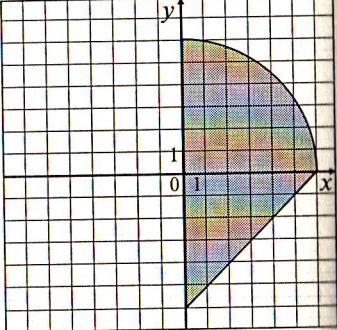 Для данных областей составить программу, которая печатает принадлежит ли, если точка с координатами (х, у) закрашенной области, или нетСоставить программу, которая по данному числу (1—12) вы водит название соответствующего ему месяца.Практическое задание № 5 «Циклы»Одноклеточная амеба каждые 3 часа делится на 2 клетки. Определить, сколько амеб будет через 3, 6, 9, 12,     24 часаДано натуральное число N. Вычислить:Даны числовой ряд и некоторое число ɛ. Найти сумму тех членов ряда, модуль которых больше или равен заданному ɛ. Общий член ряда имеет вид:Составить программу для вычисления значений функции F(x) на отрезке [a, b] с шагом h. Результат представить в виде таблицы, первый столбец которой — значения аргумента, второй — соответствующие значения функции.Практическое задание № 6 «Подпрограммы» Написать программу, которая находит и выводит на печать все четырехзначные числа вида abcd, для которых выполняется:  ab-cd = а + b + с + d.Практическое задание №7 «Строки»Дана строка, содержащая английский текст. Найти количество слов, начинающихся с буквы b.Дана строка. Указать те слова, которые содержат хотя бы одну букву к.Практическое задание № 8 «Массивы» В целочисленной последовательности есть нулевые элементы. Создать массив из номеров этих элементов.Дана последовательность действительных чисел a1, а2,..an. Указать те ее элементы, которые принадлежат отрезку [с, d].Сформировать квадратную матрицу порядка n по заданному образцу: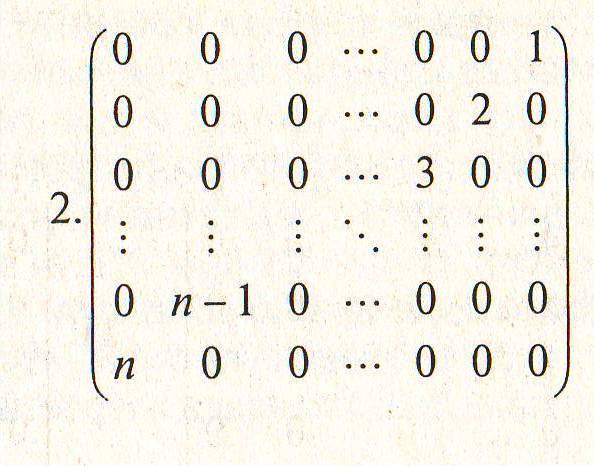 Практическое задание № 9 «Записи»Из данного списка спортсменов распечатать сведения о тех из них, кто занимается плаванием. Указать возраст, сколько лет они занимаются спортом.Практическое задание №10 «Множества»Подсчитать количество различных цифр в десятичной записи натурального числа.Практическое задание № 12 «Файлы»Заполнить файл последовательного доступа f целыми числами, полученными с помощью генератора случайных чисел, получить в файле g те компоненты файла f, которые являются четными.Дан файл, содержащий текст, записанный строчными русскими буквами. Получить в другом файле тот же текст, записанный заглавными буквами.Практическое задание № 13 «Графика»Нарисуйте данный рисунок в цвете.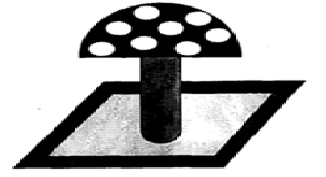 Практическое задание № 14 «Объектно-ориентированное программирование»Определить объект TFish — аквариумная рыбка. Рыбка имеет координаты, скорость, размер, цвет, направление движения. Методами объекта являются:• Init — устанавливает значения полей объекта и рисует рыбу на экране методом Draw.• Draw — рисует рыбу в виде уголка с острием в точке Coord и направленного острием по ходу движения рыбы.• Look — проверяет несколько точек на линии движения рыбы. Если хоть одна из них отличается по цвету от воды, возвращаются ее цвет и расстояние до рыбы.• Run — перемещает рыбу в текущем направлении на расстояние, зависящее от текущей скорости рыбы. Иногда случайным образом меняет направление движения рыбы. Если рыба видит препятствие, направление движения меняется, пока препятствие не исчезнет из поля зрения рыбы.Примерные тестовые задания:Методика оценивания качества выполнения заданий(В.П. Беспалько)Количественным критерием оценки правильности выполнения тестовых заданий служит коэффициент Ка, представляющий собой отношение количества правильно выполненных обучающимися существенных операций (А) к общему числу существенных операций теста (Р)    Ка = А/РВыберите, на ваш взгляд, один правильный ответ и обведите их кружочком. Тест 1 (знания)Вариант 1Вариант 2Тест 2 (знания )ВАРИАНТ1Вариант 2Тест 3 (знания )Вариант 1Вариант 2Вариант 1(знания )Вариант 2(знания)Примерный перечень теоретических вопросовЧем определяются ограничения на множество целых чисел? Для представления какой информации используется тип real? Какие две формы записи вещественных чисел используются в языке? Что называется мантиссой числа?Что называется порядком числа?Какие стандартные тригонометрические функции реализованы в языке?Можно ли аргумент стандартной тригонометрической функции задать в градусах?Назовите операции определённые для данных целого типа, но не определенных для данных вещественного типа?Почему запись формул на языке линейная?Как называются слова, имеющие фиксированное начертание, раз и навсегда определенный смысл?Из каких символов может состоять идентификатор?Что такое выражение?Что такое операция?Приведите примеры составных специальных символов.Как называются величины, которые, могут менять своё значение в процессе выполнения программы?Из каких команд состоят линейные алгоритмы? Что называют операторными скобками?Каков будет результат выполнения программы:Var r,T:real;BeginR:=4.869;T:=trunс(r);End.Для чего используется указание типа величины?Какое влияние оказывает комментарий на выполнение программы?Для чего нужен комментарий?Каким символом заканчивается текст программы? Какие операции определены над логическими величинами? В чем заключается отличие полной формы оператора условия от сокращенной? Какие служебные слова могут использоваться при записи условного оператора?Какие операторы входят в состав разветвляющихся программ?Как проверить целочисленную переменную на  нечетность?Какой тип должно иметь выражение, стоящее в условном операторе между словами if и thenКак называется программа, в основе которой лежит структура повторения?Перечислите циклические структуры. Опишите работу цикла с предусловием. Опишите работу цикла с постусловием.   Какой тип должен иметь параметр цикла в цикле for?Какие циклы называются вложенными?Какое максимально возможное количество символов может содержать строка?Как при описании строкового типа указывается длина строки? Всегда ли длина строки равна объявленной в описании? Если длина строки не указана явно, то чему она равна по умолчанию?   Перечислите основные функции и процедуры для обработки строк?Как происходит сравнение строк?Каков приоритет операций отношения?Является ли тип String структурированным типом данных? Обоснуйте свой ответ.Перечислите типовые операции над строками?Дайте определение подпрограммы?Существуют ли подпрограммы без параметра? Как называются параметры, определяемые в заголовке подпрограммы? Какое количество значений возвращает функция? Каково соответствие между фактическими и формальными параметрами?Какие переменные называются локальными?Может ли в основной программе функция вызываться внутри выражения?Наличие какого оператора необходимо для возвращения значения из функции в вызывающую подпрограмму? Что такое рекурсивные подпрограммы? Дайте определение массива.Где и как определяется общее число элементов массива? Дайте определение индекса? Какие типы данных могут использоваться при описании индекса? Могут ли существовать массивы массивов? Приведите пример   Какой массив называется одномерным?Существуют ли ограничения на размерность массива?Дайте определение поля записи.Могут ли записи иметь вложенную структуру? Чем запись отличается от массива? Что называется базовым типом множества? Может ли множество не содержать ни одного элемента?Как работает операция in?Что называется объединением множеств?Какой оператор используется для упрощения доступа к полям записи?Какого типа могут быть компоненты файла?Как определяется длина файла? Можно ли открыть файл одновременно для записи и чтения? В каких случаях стандартная функция eof принимает значение true, а в каких false при чтении файла?Каково значение операции closeFile?Можно ли прочитать файл, открытый для записи? Обоснуйте ответКакие типы файлов существуют? Как располагаются графические оси координат? Что называют графическими примитивами?Задания для промежуточной аттестацииПромежуточная аттестация состоит из двух частей :Тестовое задание (знания)-время выполнения 30 мин;Практическое задание (умения)-время выполнения 60 мин.Примерные тестовые задания Задание: Выберите правильный ответ и обведите его кружочком.Вариант 1Вариант 2Методика оценивания качества выполнения заданий(В.П. Беспалько)Количественным критерием оценки правильности выполнения тестовых заданий служит коэффициент Ка, представляющий собой отношение количества правильно выполненных обучающимися существенных операций (А) к общему числу существенных операций теста (Р)    Ка = А/РПримерные практические заданияЗадание:Осуществите разработку кода программного продукта на основе готовой спецификации;Выполните отладку программного продукта с использованием специализированных программных средств;Выполните тестирование программного продукта.Вариант 1(выходные данные для проверки а=16)Вариант 2(выходные данные  для проверки k=3)Вариант 3(выходные данные для проверки n=160)Вариант 4(выходные данные для проверки c=2)Оценивание качества программного продукта производится в соответствии с критериями оценки программного продукта согласно показателям качества по ГОСТ 28195-89 3. Рекомендуемая литература и иные источникиСемакин И.Г., Шестаков А.П. Основы алгоритмизации и программирования: Учебник для сред. проф. образования / И.Г. Семакин, А.П. Шестаков. - М.: Издательский центр "Академия", 2012. - 400 с. (Допущено Министерством образования и науки Российской Федерации ЭНемцова Е. И., Голова С. Ю., Абрамова И. В. Программирование на языке высокого уровня. Программирование на языке Objekt Pascal: учебное пособие—М., ИД «Форум»: ИНФРА-М, 2009.-- 496 с.: ил.Дополнительные источники: Архангельский А. Я. Программирование в Delphi для Windows. Turbo Delphi. М.: Бином, 2009.-350с.Дж. Рубенкинг. Язык программирования Delphi для «чайников». Введение в Borland Delphi 2006 = Delphi for Dummies — М.:Диалектика, 2007. — 336 с. Хавьер Пашеку. Программирование в Borland Delphi 2006 для профессионалов = Delphi for .NET Developer’s Guide — М.:Вильямс, 2006. — 944 с. Культин Н.Б. Программирование в Turbo Pascal и Delphi. - СПб.: BHV - Санкт-Петербург, 1998. - 240 с.СОГЛАСОВАНОПредседатель ПЦК (МК)________________________________подпись  председателя ПЦК (МК)«_____»__________ 20___гГБОУ СПО (ССУЗ) ЮУМКГБОУ СПО (ССУЗ) ЮУМК     преподаватель     преподавательВоропановаа И.ОСухорослова Л.В.ГБОУ СПО (ССУЗ) ЮУМКГБОУ СПО (ССУЗ) ЮУМК     преподаватель     преподавательКранцевич Д.В.Чухарев В.М.1. Паспорт комплекта контрольно-оценочных средств31.1.  Область применения комплекта контрольно-оценочных средств31.2.  Система контроля и оценки освоения программы учебной дисциплины101.2.1.  Формы промежуточной аттестации по учебной дисциплине 101.2.2.  Организация текущего контроля успеваемости, промежуточной аттестации по итогам освоения учебной дисциплины 102. Задания для контроля и оценки  освоения программы учебной дисциплины 112.1. Задания для текущего контроля 112.2. Задания для промежуточной аттестации 653. Рекомендуемая литература и иные источники82Профессиональные и общие компетенцииПоказатели оценки результатаСредства проверки(№№ заданий)123ПК 1.1. Выполнять разработку спецификаций отдельных компонент.- четкость  детализации отдельных компонентов задачи;- полнота реализация математической модели в виде программного кода; -  правильность оформление документации на программные средства;- оптимальное  использование инструментальных средства для автоматизации оформления документации;- применение алгоритмического языка для создания спецификаций;- использование свойств алгоритма.ПЗ№ 3П.К.1.2. Осуществлять разработку кода программного продукта на основе готовых спецификаций на уровне модуля.- создание математической модели;- реализация всех этапов решения задачи на компьютере;- использование трех типов управляющих структур;- определение типов данных и переменных для них;-использование технологии программирования «сверху вниз».Практическое задание № 2ПК 1.3. Выполнять отладку программных модулей с использованием специализированных программных средств- компиляция программного кода;- устранение ошибок периода компиляции;- оптимизация программного кода;- демонстрация правильности программного кода на различных этапах решения задачи.Практическое задание № 4-13ПК 1.4. Выполнять тестирование программных модулей.- разработка корректных тестовых заданий и сценариев;- тестирование методом «белого ящика»;- тестирование методом «черного ящика».Практическое задание № 4-13ПК 1.5. Осуществлять оптимизацию программного кода модуля- выявление избыточности кодапрограммного продукта;- определение полноты  и отсутствие избыточности исходных текстов ПО на уровне функциональных объектов (процедур, функций);- соответствие требованиям, предъявляемым к составу и содержанию, документации.Практическое задание № 4-13ПК 3.1. Анализировать проектную и техническую документацию на уровне взаимодействия компонент программного обеспечения.- умение читать блок-схемы;- осуществление модернизации отдельных фрагментов программного кода;- использование инструментальныхсредств и графических языковспецификаций для созданиякомпонент проектной и техническойдокументации;- оформление проектной и техническойдокументации в соответствии состандартами.Практическое задание № 4-13ОК 1. Понимать сущность и социальную значимость своей будущей профессии, проявлять к ней устойчивый интересПроявление интереса к специальности через:- участие во внеурочных организационных формах (олимпиадах, конференциях, неделях специальности и т.п.);- изучение дополнительной профессиональной  литературы для успешного овладения специальностью;- систематическую подготовку к учебным занятиям и своевременное выполнение  заданий  в рамках внеаудиторной работы.Ведомости, отражающиеположительную динамикуили стабильнуюуспеваемость по дисциплине.ОК 2. Организовывать собственную деятельность, выбирать типовые методы и способы выполнения профессиональных задач, оценивать их эффективность и качество.Рациональность планирования  организации  собственной деятельности в соответствии с профессиональными целями.Объективность анализа профессиональной деятельности.Аргументированная оценка качества выполнения профессиональных задач.ОК 3. Принимать решения в стандартных и нестандартных ситуациях и нести за них ответственностьРезультативность решения профессиональных проблем.Оперативное решение нестандартных задач.Анализ профессиональных ситуаций с позиции возможностей и ожидаемых рисков.ОК 4. Осуществлять поиск и использование информации, необходимой для эффективного выполнения профессиональных задач, профессионального и личностного развитияОперативность поиска необходимой информации с использованием различных средств.Обоснованный выбор оптимального состава источников информации для решения профессиональных задач и самообразования.ОК 5. Использовать информационно-коммуникационные технологии в профессиональной деятельности.Эффективное использование прикладного программного обеспечения, информационных ресурсов и возможностей сети Интернет в профессиональной деятельности.ОК 6. Работать в коллективе и в команде, эффективно общаться с коллегами, руководством, потребителями.Результативное общение с коллегами, руководством, социальными партнерами.Успешно применять на практике коммуникативные качества личности при общении с сокурсниками, педагогами, сотрудниками, руководством, работодателем.Соблюдать принципы профессиональной этики.ОК 7. Брать на себя ответственность за работу членов команды (подчиненных), за результат выполнения заданий.Проявление ответственности за работу подчиненных и результат выполнения заданий.ОК 8. . Самостоятельно определять задачи профессионального и личностного развития, заниматься самообразованием, осознанно планировать повышение квалификации.Обоснованная постановка цели, умение делать выбор и применять методы и способы решения профессиональных задач.Участие в общественной деятельности (научно-практических конференциях, конкурсах по профилю специальности и т.п.) для  личностного  развития.ОК 9. Ориентироваться в условиях частой смены технологий в профессиональной деятельности.Изучение и анализ инноваций в области разработки технологических процессов профессиональной деятельности.Результативное использование инновационные технологии в профессиональной деятельности.ОК 10. Исполнять воинскую обязанность, в том числе с применением полученных профессиональных знаний (для юношей).Понимание возможностей использования профессиональных знаний и умений во время исполнения воинской обязанности.Освоенные умения, усвоенные знанияПоказатели оценки результата№№ заданийдля проверки123У 1. работать в среде программирования;- создание дружественного интерфейса; - производит отладку и компиляцию программы;- тестирование построенных алгоритмов различными способами; - исправление синтаксических ошибок в коде программы; -  исправление логических ошибок в коде программы.Задания для текущего контроля, № 1, 2У 2. реализовывать построенные алгоритмы в виде программ на конкретном языке программирования;- использование стандартных процедур и функций;- запись математических выражений на конкретном языке программирования;-целесообразность интерпретации построенного алгоритма на конкретном языке программирования. Задания для текущего контроля, № 4-12З1. этапы решения задачи на компьютере;- точно и полно  использует технологическую цепочку решения задачи на компьютере;- четко раскрывает каждый этап решения задач на компьютере;- оценивает результативность и эффективность каждого этапа при решении задачи.ТЗ 2.21З2. базовые конструкции изучаемых языков программирования;-перечисляет  и различает базовые конструкциями изучаемого языка программирования;-использует различные типы данных;- применяет необходимые стандартные процедуры и функции;Задания для текущего контроля, №4-12З3. принципы структурного и модульного программирования;- называет принципы структурного программирования;- делает вывод об использовании той или иной структуры;-идентифицирует входные и выходные данные;- выбирает необходимые варианты нужной структуры;-проектирует программный продукт в соответствии с принципами структурного программирования.Практическая работа № 4-13З4. принципы объектно-ориентированного программирования- называет принципы объектно-ориентированного программирования;- использует  их при создании программ;- конструирует объекты используя понятия ООП.Практическая работа № 3Учебная дисциплинаФормы промежуточной аттестацииОП.05 Основы программирования экзамен11+x+9210311412513614715816№п\пПоказатели качества1Показатели надежности программного продукта:- устойчивость функционирования- работоспособность2 Показатели сопровождения: - структурность- простота конструкции- наглядность- повторяемость3Показатели удобства применения- легкость освоения- доступность эксплуатационных программных документов- удобство эксплуатации и обслуживания«5»«4»«3»«2»Созданныйпрограммныйпродуктразработан в полномсоответствии споказателямикачестваСозданныйпрограммныйпродукт имеетнесоответствиеодному изпоказателей.Созданныйпрограммныйпродукт имеетнесоответствие подвум показателям.Созданныйпрограммныйпродукт несоответствуетболее 2 показателям.Ка1,0-0,90,89-0,80,79-0,7< 0,7отметка54321.Константы ─ это:величины, которые могут менять свое значение в процессе выполнения программывеличины, которые не могут менять своего значения в процессе выполнения программыобозначают строки программы, на которые передается управление во время выполнение программыВерного ответа нетЭталон ответа: бР=42.Язык программирования образуют три составляющие:алфавит, орфография, диалектика;алфавит, синтаксис, семантика;переменные, процедуры, функции; модули, описание, реализацияЭталон ответа: бР=43.Остаток от целочисленного деления можно выразить следующей функцией:A mod BA  div  BAbs (A)*BВерного ответа нетЭталон ответа: аР=44.Функция, позволяющая преобразовать значение целочисленного выражения в строку:IntToStr(s:Integer):String;StrToInt(s:String):Integer;SrtToFloat(S:String):Real;FloatToStr(a:Real): String.Эталон ответа: аР=45Тип переменных REAL  это:целочисленный типлогический типнатуральный типверного ответа нетЭталон ответа: гР=46Раздел описания меток начинается со служебного слова:VARLABELTYPECONSTЭталон ответа: бР=47Числа в языке Pascal различаются:как целые и вещественные;как натуральные и вещественные;как целые и иррациональные;как целые и рациональныеЭталон ответа: аР=48Операторы в программе на языке Pascal отделяются друг от друга:апострофом;  двоеточием;пробелом; точкой с запятойЭталон ответа: бР=49Процедура, которая выводит окно с сообщением и командной кнопкой OK.InputBox(Заголовок, Подсказка, Значение);ShowMessage(S);MessageDlg(s,t,b,h);InputBox(f);Эталон ответа: бР=410Укажите последовательность команд, в результате выполнения которых значения переменных Х и У поменяются местами:B:=X; X:=Y; Y:=В;X:=Y; Y:=X;Y:=X; B:=X; X:=Y;C:=X; X:=Y; X:=C.Эталон ответа: аР=411Раздел описания констант начинается со служебного слова:LABELVARTYPECONSTЭталон ответа: вР=412Символьный тип данных описывается с помощью служебного словаBooleanCharWordRealЭталон ответа: бР=413Раздел операторов начинается служебным словом:VARINTEGERBEGINВерного ответа нетЭталон ответа: вР=414Алфавит языка программирования - это:Фиксированный набор символов, однозначно трактуемых;А я; a..z;набор слов, которые понимает компьютерЭталон ответа: аР=415Целочисленное деление можно выразить следующей функцией:A mod BA  div  BAbs (A)*BВерного ответа нетЭталон ответа: бР=416Переменные – это:величины, которые могут менять свое значение в процессе выполнения программывеличины, которые не могут менять своего значения в процессе выполнения программыобозначают строки программы, на которые передается управление во время выполнение программыВерного ответа нетЭталон ответа: аР=41.Язык  программирования Pascal создал:Н. ВиртБ. ПаскальМ. ФортранПравильных ответов нетЭталон ответа: аР=42.Раздел описания типов начинается со служебного слова:VARLABELTYPECONSTЭталон ответа: вР=43.В качестве имени в языке Pascal нельзя использовать:BR;   OR;    WR;    AR;    Эталон ответа: бР=44.В результате выполнения функции на экране появляется диалоговое окно, в поле которого пользователь может ввести строку символов.ShowMessage(S);MessageDlg(s,t,b,h);InputBox(Заголовок, Подсказка, Значение);InputBox(f);Эталон ответа: вР=45Раздел VAR служитДля описания используемых переменныхДля описания величинДля описания выраженийВерного ответа нетЭталон ответа: аР=46Логическая операция ИorendelseandЭталон ответа: гР=47Выражение - это :конструкция языка, которая может меняться;текс программы, заключенный в операторные скобки;множество символов, которые является упорядоченнымиконструкция, задающая правила вычисления значений переменныхЭталон ответа: гР=48Тип переменных INTEGER  это:целочисленный типлогический типнатуральный типверного ответа нетЭталон ответа: аР=49Раздел описания переменных начинается со служебного слова:VARLABELTYPECONSTЭталон ответа: аР=410Комментарий к тексту программы на языке Pascal заключается:в фигурные скобки;в круглые скобки;в квадратные скобки;между служебными словами Begin, End.Эталон ответа: аР=411Служебное слово Const в программе на языке Pascal фиксирует начало раздела программы, содержащего:описание переменных;описание меток;описание констант;описание сложных типов данных.Эталон ответа: вР=412Интервальный тип данных описывается:Имя_типа:=1,2,….,3,4…Имя-типа=max..min;Имя-типа:=min…max;Имя-типа:=Min..max;Эталон ответа: гР=413Язык программирования образуют три составляющие:алфавит, орфография, диалектика;алфавит, синтаксис, семантика;переменные, процедуры, функции; модули, описание, реализация.Эталон ответа: бР=414Логическая операция ИлиorendelseandЭталон ответа: аР=415Оператор присваивания имеет вид:=:==:Верного ответа нетЭталон ответа: бР=416Целочисленное деление можно выразить следующей функцией:A mod BA  div  BAbs (A)*BВерного ответа нетЭталон ответа: бР=41.Определите значение целочисленных переменных x и y после выполнения фрагмента программы: …x: =8; y: =4;z: =y*3;x: =z div y mod x;x:=x-1;y:=y+1;…x=7,y=5x=12,y=5x=2,y=4x=2,y=5Эталон ответа: гР=42.Определите значение переменной c после выполнения фрагмента программы:…a:=-6;a:=a-6;b:=-a;c:=b-2*b-2*a;…c=-12c=12c=24c=-24Эталон ответа: бР=43.Определите значение целочисленных переменных x,y и t после выполнения фрагмента программы:…x:=15;y:=7;t:=x div 3 mod y;x:=y mod t;y:=y-t;…x=2, y=2, t=2x=5, y=2, t=2x=2, y=5, t=2x=2, y=2, t=5Эталон ответа: гР=44.Определите значение вещественной переменной a  после выполнения фрагмента программы:…b:=7.53;c:=7/2+2;a:=trunc(b)+round(c);…a=12a=9a=13a=10Эталон ответа: вР=45Определите значение вещественной переменной a  после выполнения фрагмента программы:…x:=123456789;y:=x div 1000000 mod 10;t:=x div 10000 mod 10;x:=sqr(t mod y)+t mod 3;a:=round(y/t)+exp((t-y)*ln(x));…a=36a=24a=42a=37Эталон ответа: гР=46Определите значение вещественных переменных a, b и целочисленной переменной  t   после выполнения фрагмента программы:…x:=17;y:=3;t:=y div (x+x mod y);a:=trunc(x/y);t:=t+t;b:=int(a)+sqrt(t);…a=5,b=5,t=10a=5,b=5,t=0a=4,b=4,t=0a=5,b=7,t= 4Эталон ответа: бР=47Определите значение целочисленных переменных x,y и z после выполнения фрагмента программы:…X:=-5;Y:=12;Z:=x-y;X:=abs (z) mod y;Y:=sqr(x);…x=5, y=25, z=-17x=5, y=25, z=17x=7, y=49, z=7x=7, y=14, z=-7Эталон ответа: аР=48Определите значение целочисленных переменных a и b после выполнения фрагмента программы:…a:=sqr(15)*6;b:=(a div 10)+(a mod 100);a:=(b div 10)*(b mod 10);…a=90,b=185a=3,b=13a=185,b=90a=13,b=3Эталон ответа: аР=49Определите значение переменной c после выполнения фрагмента программы:…a:=sqr(7);b:=a-(a mod 10);c:=b-(a div b);…c=39c=49c=40c=9Эталон ответа: аР=410Определите значение вещественных переменных a и b после выполнения фрагмента программы:…a:=-6;b:=8+3*a;b:=b/2*a;…a=6,b=30a=66,b=30a=-6,b=30a=66,b=1.2Эталон ответа: вР=411Определите значение вещественных переменных a и b после выполнения фрагмента программы:…c:=2/3;a:=round(c)+3*c;b:=trunc(c)+int(c);…a=3,b=2a=0,b=3a=2,b=3a=3,b=0Эталон ответа: гР=412Определите значение вещественных переменных a и b после выполнения фрагмента программы:…x:=987654321;y:=x div 1000000 mod 10;t:=x div 100 mod 10;x:=sqrt(x)+int(y/t);b:=exp(int(7/3)*ln(t));…a=83,b=9a=18,b=4a=5,b=9a=5,b=1Эталон ответа: вР=41.Определите значение целочисленных переменных x,y и z после выполнения фрагмента программы:…x:=13;y:=3;z:=x;x:=z div y;y:=x;…x=13, y=4, z=4x=4, y=3, z=13x=4, y=4, z=13x=13, y=13, z=13Эталон ответа: вР=42.Определите значение целочисленных переменных a и b после выполнения фрагмента программы:…a:=sqr(15)*6;b:=(a div 10)+(a mod 10);a:=(b div 10)*(b mod 10);…a=90,b=185a=3,b=13a=185,b=90a=13,b=3Эталон ответа: бР=43.Определите значение целочисленных переменных a и b после выполнения фрагмента программы:…a:=2010;b:=2009;a:=(a div 10) div 3;b:=(b mod 1000)*7;…a=66,b=46a=63,b=67a=67,b=63a=66,b=63Эталон ответа: вР=44.Определите значение вещественной переменной a  после выполнения фрагмента программы:…b:=7;c:=b mod 3;b:=-5;a:=abs(b)+int(3.6)*c;…a=8a=11.0a=-2a=2Эталон ответа: аР=45Определите значение вещественных переменных a и b после выполнения фрагмента программы:…a:=sqrt(9)+sqrt(9/25);b:=int(a);c:=a-b;a:=round(c);b:=b-a;…a=2,b=3a=3,b=4a=0,b=3a=1,b=2Эталон ответа: гР=46Определите значение вещественных переменных a и b после выполнения фрагмента программы:…c:=17/3;a:=int(c)+trunc(c);b:=sqrt(sqr(a));…a=10,b=1a=10,b=100a=9,b=9a=9,b=81Эталон ответа: аР=47Определите значение целочисленных переменных x и y после выполнения фрагмента программы:…x:=11;y:=5;t:=y;y:=x mod y;x:=t;y:=y+2*t;…x=5, y=10x=10, y=15x=5, y=11x=11, y=5Эталон ответа: вР=48Определите значение целочисленных переменных a и b после выполнения фрагмента программы:…a:=18*5+28;b:=(a div 10)-10;a:=(b mod 10)+3;…a=4,b=10a=0,b=1a=1,b=11a=4,b=1Эталон ответа: гР=49Определите значение целочисленных переменных a и b после выполнения фрагмента программы:…c:=267348;x:=c div 100000;y:=c div 10000 mod 10;d:=c div 10 mod 10;a:=x+y;x:=c mod 10;y:=c div 1000 mod 10;a:=a+y;b:=d+x+(c div 100 mod 10);…a=15,b=15a=10,b=10a=13,b=13a=16,b=18Эталон ответа: аР=410Определите значение вещественной переменной a  после выполнения фрагмента программы:…a:=8;b:=a/2;c:=sqrt(b);a:=exp(c*ln(b))+exp(1/3*ln(a));…a=6a=18a=34a=22Эталон ответа: бР=411Определите значение вещественных переменных a, b и целочисленной переменной  t   после выполнения фрагмента программы:…x:=9;y:=3;t:=y mod x;b:=y;a:=x;a:=exp(3*ln(int(t/a)+b)));b:=power(, t);exp(t*ln(sqrt(4)))…a=27,b=8,t=3a=16,b=32,t=9a=0,b=3,t=1	a=2,b=2,t=3Эталон ответа: аР=412Определите значение вещественных переменных a, b и целочисленной переменной  t   после выполнения фрагмента программы:…x:=14;y:=3;t:=y div x+x mod y;a:=trunc(x/y);t:=t+t;b:=int(a)+sqrt(t);…a=4,b=4,t=4	a=4,b=6,t=4a=4,b=4,t=6	a=6,b=4,t=4Эталон ответа: бР=41.Условный оператор применяется для программирования:Сложных алгоритмовЛинейных алгоритмовВетвящихся алгоритмовЦиклических алгоритмовЭталон ответа: вР=42.Общий вид записи условного оператора в сокращенной формеcase K of:a1: <оператор 1>;a2: <оператор 2>;…an: <оператор n>Else  <оператор n+1>End;case K of:a1: <оператор 1>;a2: <оператор 2>;…an: <оператор n>Else  <оператор n+1>EndIf <оператор 1>  then <оператор 2 > else <оператор 3>:If <оператор 1>  then <оператор 2 > Эталон ответа: гР=43.Результатом выполнения фрагмента алгоритма будет следующее значение k…a:=7;b:=8;k:=5+a;if  a>b then k:=k*3else k:=k-3;		…789Верного ответа нетЭталон ответа: вР=44.Оператор CASE служит для создания:Линейных алгоритмовВетвящихся алгоритмовЦиклических алгоритмовВерного ответа нетЭталон ответа: бР=45В каком из условных операторов допущена синтаксическая ошибка:If B=0 then label1.Caption:=‘ Деление на нуль невозможно’;If a>b then max := a else max:=b;If (a>b) and (b>0) then c:=a+b;If a<b then min:=a; else min:=b;Эталон ответа: гР=46Можно ли в условном операторе использовать более одного оператора?данеттолько одиннет верного ответаЭталон ответа: бР=47Любое логическое выражение, которое записывается с помощью знаков сравнения (<, >, =) называется …условиеПрограммасоставной операторинверсияЭталон ответа: аР=48Как обозначается логическое отрицание (инверсия)?thenandornotЭталон ответа: гР=49Служебное слово IF в условном операторе переводится как...еслитогдаиначеусловиеЭталон ответа: аР=410Укажите правильный вариант использования условного оператора.IF <условие> THEN begin <серия операторов 1> end ELSE begin <серия операторов 2> end;IF <условие> THEN <серия операторов 1>; ELSE <серия операторов 2>;THEN begin <серия операторов 1> end IF <условие>  ELSE begin <серия операторов 2> end;IF <условие> THEN <серия операторов 1>Эталон ответа: аР=411Какое по типу выражение вычисляется в условии оператора ifчисловоелогическое;неравенстворавенствоЭталон ответа: бР=412Что будет выведено на экран после выполнения фрагмента программы:… x:=0; if x<>5 then y:=10 else y:=0; label1.caption:=inttostr(y);…105ничегоyЭталон ответа: аР=413Что будет выведено на экран после выполнения фрагмента программы:… a:=12;if a>10 then n:=a+5 else n:=a-1;label1.caption:=inttostr(n);…17111310Эталон ответа: аР=414Что будет выведено на экран после выполнения фрагмента программы:… x:=0; y:=0; if (x=0) or (y<>0) then n:=7 else n:=11; label1.caption:=inttostr(n);…1170nЭталон ответа: бР=415Что будет выведено на экран после выполнения фрагмента программы:…M:=5;If m>5 then y:=5+m else y:=100-m;label1. caption:=inttostr(y);…951050Эталон ответа: аР=416Что будет выведено на экран после выполнения фрагмента программы:…a:=1; if (a=1)  then n:=a else n:=-a;label1.caption:=inttostr(n);…01-1-2Эталон ответа: бР=417Какое условие следует использовать для вычисления Y по формулам:if M=0 then N:=sin(M) else N:=M+cos(M);if M<>0 then N:=sin(M) else N:=M+cos(M);if M<>0 then N:=sin(M)+cos(M) else N:=M+cos(M);if M<>0 then N:=sin(M) ;Эталон ответа: аР=418Цикл WHILE называется :Цикл с предусловиемЦикл с параметромЦикл с постусловиемВетвлением Эталон ответа: аР=419Тип переменных для параметра цикла FOR:целочисленный типлогический типнатуральный типверного ответа нетЭталон ответа: аР=420Оператором цикла не является операторWhile…Case…Repeat…Верного ответа нетЭталон ответа: бР=421Сколько раз будет выполняться цикл For i:=7 to 12 do…;5 раз; 7 раз;6 раз; 4 раза.Эталон ответа: вР=422Какой из циклов не содержит логического условия:WhileForRepeatВсе содержатЭталон ответа: бР=423Требуется подсчитать сумму натуральных чисел от 5 до 125. Какое условие нужно использовать в цикле While?i>125;i<125;i<=124;i<=125.Эталон ответа: бР=424Выберите цикл с постусловием:WhileForRepeatCase Эталон ответа: вР=425Какой цикл изображен на блок схеме?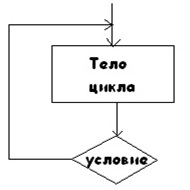 While…; Repeat…; For … to…For … DownTo…Эталон ответа: бР=41.Ветвящийся алгоритм подразумевает:Неоднократное повторение отдельных частей программыПоследовательное выполнение всех элементов программыВыполнение лишь нескольких, удовлетворяющих заданному условию частей программыПереход в указанное место программыЭталон ответа: вР=42.Чему будет равно значение переменной М в результате выполнения серии операторов N:=5; Y:= 9 mod 4;If Y>0 then M:=N/5+3*Y*N311605Эталон ответа: бР=43.Общий вид записи условного оператора в полной формеcase K of:a1: <оператор 1>;a2: <оператор 2>;…an: <оператор n>Else  <оператор n+1>End;case K of:a1: <оператор 1>;a2: <оператор 2>;…an: <оператор n>Else  <оператор n+1>EndIf <оператор 1>  then <оператор 2 > else <оператор 3>:If <оператор 1>  then <оператор 2 > Эталон ответа: вР=44.Как запишется условный оператор для поиска большего из двух чисел?if a>b else max:=a then max:=b;if a>b then max:=a else max:=b;a>b if max:=a then max:=b else;if a>b then max=a else max=b;Эталон ответа: бР=45Как обозначается логическое умножение (конъюнкция)?thenAndOrNoЭталон ответа: вР=46Служебное слово THEN в условном операторе переводится как...ЕслиТогдаИначеВводЭталон ответа: аР=47Служебное слово ELSE в условном операторе переводится как...ЕслиТогдаИначеУсловиеЭталон ответа: вР=48Укажите правильный вариант использования неполного ветвления. IF <условие> THEN begin <серия операторов 1> end;THEN <серия операторов 1>; ELSE <серия операторов 2>;ELSE  <серия операторов 2>  IF <условие>;THEN  <условие> IF <серия операторов 1>Эталон ответа: аР=49Что будет выведено на экран после выполнения фрагмента программы:… a:=3; if a>3 then a:=5 else a:=1; writeln (a);…135ничегоЭталон ответа: аР=410Что будет выведено на экран после выполнения фрагмента программы:… a:=1; b:=2; if (a>=1) and (b>=2) then n:=a+b else n:=a-b; writeln (n);…3-120Эталон ответа: аР=411Какое условие следует использовать для вычисления Y по формулам:Y = | X + 1 |, при X<1;Y= cos X, при X>=1;if X>=1 then Y:=cos(X) else Y:=abs(X+1);if X<1 then Y:=cos(X) else Y:=abs(X+1);if X>=1 then Y:=abs(X+1) else Y:=cos(X);if X=1 then Y:=cos(X) else Y:=abs(X+1);Эталон ответа: аР=412Какое условие следует использовать для вычисления Y по формулам:if X>0 then Y:=X+15 else Y:=X-15;if X>0 then Y:=X-15 else Y:=X+15;if X<0 then Y:=X+15 else Y:=X-15;if X<=0 then Y:=X+15;Эталон ответа: аР=413Входит ли число R в диапазон значений [-5 ; 0).Какое составное условие нужно поставить в этой задаче? (R<=-5) and (R>0)(R>-5) and (R<=0) (R>=-5) and (R<0)(R-5) and (R+0)Эталон ответа: вР=414В каком из условных операторов допущена синтаксическая ошибка:If B=0 then label1.Caption:=‘ Деление на нуль невозможно’;If a>b then max := a else max:=b;If (a>b) and (b>0) then c:=a+b;If a<b then min:=a; else min:=b;Эталон ответа: гР=415Альтернатива - это:а) композиция разных действий;б) вариант;в) конструкция ветвления;г) шаг выполнения программыЭталон ответа: вР=416Переменная логического типа может принимать значенияЛожь и истина1 и 0False и trueFalse и trueЭталон ответа: вР=417Цикл REPEAT называетсяЦикл с предусловиемЦикл с параметромЦикл с постусловиемВетвлением Эталон ответа: вР=418Сколько раз будет выполняться цикл For i:=4 to 8 do…;5 раз;6 раз;8 раз;4 раза.Эталон ответа: аР=419Какой из операторов цикла имеет 2 вида записиFor…While…Repeat…Верного ответа нетЭталон ответа: аР=420Какой цикл изображен на блок схеме?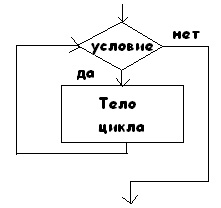 Repeat;For ;WhileВерного ответа нет.Эталон ответа: вР=421Как исправить ошибку в операторе For для того чтобы вывести числа 10 9 8 7 …. -9 -10?…For i:=10 to -10 Do Label1.Caption:=IntoStr(i);ошибок нет, исправлять ни чего не надо;1-я строка должна выглядеть так: For i:=-10 to 10 ;1-я строка должна выглядеть так: For i:=10 Downto -101-я строка должна выглядеть так: For i:=(-10 ) Downto 10.Эталон ответа: вР=422Цикл For называется:Цикл с предусловиемЦикл с параметромЦикл с постусловиемВетвлением Эталон ответа: бР=423Требуется подсчитать сумму натуральных чисел от 2 до 22. Какое условие нужно использовать в цикле While?i<23;i>22;i=22;i>=22Эталон ответа: аР=424В каком из операторов допущена смысловая ошибка:For i:=1 to 20 do p:=p+1;While s<3 do s:=s-3;Repeat k<1 until k:=k+1;For I:=10 downto 5 do p:=p+1;Эталон ответа: вР=425Чему будет равна переменная sum после выполнения фрагмента программы:sum:=0;
for i:=5 to 8 do sum:=sum+i;18;13;20;26.Эталон ответа: гР=41.Чему будут равны значения строковых переменных st и stl после выполнения следующего фрагмента программы?…St:='CDEFGHIJK';Stl:='ABCD';Stl:=Copy(St,2,3);…St='CDEFGHIJK', Stl=’DEF';St='CDEFGHIJK' Stl='EFG';St='CDEFGHIJK', Stl='EF';St='CDEFGHIJK', Stl='FG';Эталон ответа: бР=42.Каков будет результат выполнения фрагмента программы? Var S1:string;    …     S1:=Copy('крокодил',4,3);…крок; одил;кродил;код.Эталон ответа: гР=43.Задана строка St. Определить, что выполняет фрагмент алгоритма…S:=0;For i := 1 to Length (St) doBeginVar(St[i], d, k);If k=0 then S:=S+d;End;…определяет количество цифр в строке;подсчитывает количество нулей  в строке;определяет сумму номеров позиции в строке, где стоят цифры;подсчитывает сумму цифр в строке.Эталон ответа: гР=44.Чему будут равны значения строковых переменных St и St1 после выполнения следующего фрагмента программы?      …St:='PRQS';Stl:='YZA';Insert(Stl,St,3);…St='PRYZAQS' , Stl='YZA';St='PRQS', stl=' YZPRQSA'.St='PRQS', Stl='YZA'; St='YZA', stl='PRQS'.Эталон ответа: бР=45Чему будут равны значения переменных Y и K после следующего фрагмента программы?Var Y:Real;К:Integer;St:String;…      St:='9,3126';Val(St, Y, K) ;…	Y=9.0, K=3126;Y=0.3126, К=9;y=9.0, К=2;Y=9.3126, K=0;Эталон ответа: гР=46Каков будет результат выполнения фрагмента программы? Var S1:string;    …     S1:='информатика';     Delete(s1,2,4);…иматика;форма;инф;инфо.Эталон ответа: аР=47После выполнения фрагмента программы определить значение переменной Х.…S:=’Учиться, учиться и еще раз учиться’;X:=Pos(‘уч’,S);…учится;уч;1;TrueЭталон ответа: вР=48Каков будет результат выполнения следующего фрагмента программы?…Var 	A:Array  [1..10] of Integer;	Q, P:Integer;	i:integer ;…Q:=A[1];P:=A[1];For i:=1 To 10 Do       Begin 	If A[i ]<P Then P:=A[i ];If A[i]>Q Then Q:=A[i];      End;a) в переменных Q и Р будут содержаться непредсказуемые значения;б) в переменной Q будет содержаться значение максимального элемента массива А, а в переменной P – значение минимального элемента;в) в переменной Q будет содержаться значение минимального элемента массива А, а в переменной Р – значение максимального элемента;г) фрагмент содержит ошибки и работать не будет.Эталон ответа: бР=49Какой фрагмент программы формирует массив В, содержащий только отрицательные элементы массива А?а)	…	For i:=1 To 10 Do If A[i]<0 Then B[i]:=A[i];	…б)	…		j:=1;	For i:=1 To 10 Do Begin	      If A[i]<0 Then B[j]:=A[i];	      J:=j+1;	End;	в)	…	J:=0;	For i:=1 To 10 Do                If A[i]<0 Then begin 		    J:=j+1;		    B[J]:=A[i];		End;… г) правильного варианта нетЭталон ответа: вР=410Дан массив А=(-5  6  0  4  0  -7).Что будет сформировано в переменной х после выполнения следующего фрагмента программы?	…	Х:=1;	For i:=1 To 6 Do If A[i]>0 Then X:=X*A[i];	…a) произведение отрицательных элементов (х=35);б) произведение положительных элементов (х=24);в) произведение всех элементов (х=0)г) фрагмент содержит ошибки и работать не будет.Эталон ответа: бР=411Что делает следующий фрагмент программы с массивом A, содержащим 10 элементов? 	…	M:=A[1];	For i:=1 To 9 Do A[i]:=A[i+1];A[10]:=M;…присваивает каждому элементу массива значение следующего элемента, а последнему – значение 1-го элемента;присваивает каждому элементу массива значение предыдущего элемента, а последнему – значение 1-го элемента;каждый элемент массива увеличивает на 1;фрагмент содержит ошибки и работать не будет.Эталон ответа: вР=412Элемент матрицы A[4,2] находится на пересечении: 2-й строки и 4-го столбца;4-ой строки и 2-го столбца;правильного ответа нет.Эталон ответа: бР=313Что определяет для массива X[1..n, 1..m] следующий алгоритм …For i:= 1 to n doFor j:= 1 to m do 	  If i mod 2 = 0 then X[i, j] = A;…четные столбцы матрицы заменить на А; четные строки матрицы заменить на А;количество четных элементов массива;нечетные строки матрицы заменить на А.Эталон ответа: вР=414Что определяет для массивов X[1..n, 1..m] и Y[1..n, 1..m] следующий алгоритм …For i:=1 to n do  For j:=1 to m do    X[i, j]: = X[i, j] + Y[i, j];…сумма элементов главной диагонали матрицы;сумма элементов каждой строки матриц X и Y;четные строки матрицы заменить на А;сумма матриц X и Y.Эталон ответа: гР=415В каком диапазоне будут находиться значения элементов матрицы А:…	For i:=1 To 3Do For j:=1 to 5	Do A[I,j]:=random(300)-200;…От 0 до 300;От 0 до 200;От -200 до 99Правильного ответа нет.Эталон ответа: вР=416Выберите правильный вариант объявления записи из четырёх полей:а) Var Z:array[1..4] of Integer;б) Var Z:Record	Tovar:String[20];	Price:Real;	Nal:Integer;	End;в) Var Z:Array[1..4] of (string of Real or Integer);г) правильного варианта нетЭталон ответа: бР=417Как обратится к полю записиИмя_поля:=значение;Имя_поля.запись:=значение;Переменная.имя_поля:=значение;правильного варианта нетЭталон ответа: вР=418Запись – этоконстантное значение;последовательность, состоящая из фиксированного числа однотипных элементов;последовательность однотипных элементов, отличающихся индексами;последовательность, состоящая из фиксированного числа величин, называемых полями;Эталон ответа: гР=419Как правильно ввести значение полей записи с клавиатуры?Var Z:RecordTovar:String[20];Price:Real;Nal:Integer;End;а) With Z Do BeginTovar :=inputBox(‘Заполнение записи’,’ Название товара?’,’‘);Price:=strToFloat(inputBox(‘Заполнение записи’, ’Цена?’,’ ‘));Nal:=StrToInt(inputBox(‘Заполнение записи’, ’Наличие на складе (0/1)’,’ ‘));End;б) Z:=inputBox(‘Заполнение записи’,’ Название товара?, Цена?, Наличие на складе (0/1)’, ‘’)в)	Tovar :=inputBox(‘Заполнение записи’,’ Название товара?’, ’‘);	Price:=strToFloat(inputBox(‘Заполнение записи’, ’Цена?’,’ ‘));	Nal:=StrToInt(inputBox(‘Заполнение записи’, ’Наличие на складе (0/1)’,’ ‘));г) правильного варианта нет.Эталон ответа: бР=420Конструктором множества называютПеречисление элементов множества;Перечисление  элементов множества через запятую в квадратных скобках;Имя_множества:=конструктор_множества;Перечисление элементов множества через запятую в круглых скобках;Эталон ответа: бР=421Какая операция над множествами показана?Объединение множеств;Пересечение множеств;Разность (В-А) множествРазность (А-В) множествЭталон ответа: гР=422Что делает следующий фрагмент программы?Type chisla= set of byte;
Var z,x,y: chisla;
…x:= [0..150];
y:= [100..255];
z:= x*y …получено множества чисел из диапазона 100..150 получено множества чисел из диапазона 0..255получено множества чисел из диапазона 150..255получено множества чисел из диапазона 0..100Эталон ответа: аР=423Заполните пробелы в следующем предложении : При завершении работы с файлом его необходимо закрыть командой Eoln(файлов_пер);FileSize(файлов_пер);CloseFile(файлов_пер);AssignFile(файлов_пер, ′путь к файлу′);Эталон ответа: вР=424Укажите, как будет записана  команда, выполняющая следующие действия: Процедура ставит в соответствие файловую переменную ft и файл dosname.txtWrite(ft, ′dosname.txt′);ReadLn(ft, ′dosname.txt′);AssignFile(ft, ′dosname.txt′);Write(′dosname.txt′, ft);Эталон ответа: вР=425Заполните пробелы в следующем предложении. Для использования файла в режиме дозаписи необходима…Append(файлов_пер);Reset(файлов_пер);AssignFile(файлов_пер, ′путь к файлу′);FileSize(файлов_пер);Эталон ответа: аР=41.Чему будет равно значение строковой переменной St после выполнения следующего фрагмента программы?    …St:='YZA';Delete (St,2,2);… St='YZA';st='Y';st='YZ';St= 'A'.Эталон ответа: бР=42.Чему будет равно значение целой переменной К после выполнении следующего фрагмента программы?Var St,St1:String;…St:='ABCDEFGHIJK';Stl:='KJI';K:=Pos(Stl,St);…K=9;K=11;К=10;К=0.Эталон ответа: гР=43.После выполнения фрагмента программы определить значение переменной S.…S:='мама';S1:='мыла';S2:='раму';S3:=Copy (S,3,2)+Copy (S1,3,2);S:='Ми'+copy(S1,3,2)+'б'+Copy (S1,2,3)+S3;…раму мыла мама;Мила была мама;Мила была мала;Мама.Эталон ответа: вР=44.Чему будут равны значения переменной S после выполнения следующего фрагмента программы?Var S:String[20];…S:=’форма’;S[6]:=’т’;…форма;фор;формат;ттттт.Эталон ответа: вР=45Чему будет равно значение целой переменной S после выполнении следующего фрагмента программы?Var S:byte; …S:=length(' каникулы');…S=0	S=l	S=8 S=trueЭталон ответа: вР=46После выполнения фрагмента программы на экран будет выведено      …    S:='учим Pascal';   For i:=1 to length(S) do   S[i]:=Upcase(S[i]);'учим Pascal';'УЧИМ pascal';'учим PASCAL';'учим pascal'.Эталон ответа: вР=47Дан массив А=(-5  6  0  4  0  -7).Что будет сформировано в переменной х после выполнения следующего фрагмента программы?	…	Х:=0;	For i:=1 To 6 Do If A[i]>0 Then X:=X+A[i];	…сумма отрицательных элементов целочисленного массива А (х=-12);сумма положительных элементов целочисленного массива А (х=10);количество нулевых элементов  (Х=2);сумма всех элементов массива А (х=-2).Эталон ответа: бР=48Дан массив А=(-9  0  2  -6  5  4).Что будет сформировано в переменной х после выполнения следующего фрагмента программы?	…	Х:=0;	For i:=1 To 6 Do If   (А[i]<0)    And    (A[i] mod 2 <>  0) Then X:=X+A[i];	…сумма отрицательных нечетных элементов целочисленного массива А (х=-9);произведение положительных четных элементов целочисленного массива А (х=8);сумма положительных четных элементов целочисленного массива А (х=-9);количество ненулевых элементов массива А (х=5).Эталон ответа: аР=49Дан массив А=(-5  6  0  4  0  -7).Что будет сформировано в переменной х после выполнения следующего фрагмента программы?	…	Х:=0;	For i:=1 To 6 Do If A[i]<>0  Then X:=X+1;	…количество ненулевых элементов   (х=4);количество отрицательных элементов  (х=2);сумма всех элементов массива А (х=-2);количество положительных элементов  (х=2).Эталон ответа: аР=410Что делает следующий фрагмент программы с массивом А, содержащим N элементов?	…	For i:=1 To N div 2	Do Begin		M:=A[i];		A[i]:=A[N+1-i];		A[N+1-i]:=M;		End;	…присваивает каждому элементу массива значение следующего элемента, а последнему – значение 1-го элемента;записывает элементы массива в обратном порядке;присваивает каждому элементу массива значение предыдущего элемента, а последнему – значение 1-го элемента;фрагмент содержит ошибки и работать не будет.Эталон ответа: бР=411Укажите правильное описание двумерного массива:a: array [1…n, 1…n] of real;a: array {1..n,1..m} of integer;a: array [1..n, 1..m] of real;a: aray  [1..n, 1..m]: integer.Эталон ответа: вР=412Что определяет для массива X[1..m, 1..m] следующий алгоритм… For i:=1 to m do For j:=1 to n do If i = j then X[i, j] =1 else X[I,j]:=0;…формирование матрицы, в которой элементы, стоящие на главной диагонали равны 1, остальные равны 0;формирование матрицы, в которой элементы, стоящие в четных строках равны 1, остальные равны 0;количество равных элементов матрицы X;формирование матрицы, в которой элементы, стоящие на побочной диагонали равны 1, остальные равны 0.Эталон ответа: аР=413Что делает следующий фрагмент программы, если дана матрица H размером 12 x 5?…For j:=1 To 5 Do  Begin  	P:=1;		For i:=2 to 12 Do P:=P*H[I,j];			K[j]:=P;  End;…Присваивает переменной P значение произведений всех элементов матрицы H;Формирует массив k из произведений всех элементов каждого столбца матрицы H;Фрагмент содержит ошибку и работать не будет;Формирует массив k из произведений всех элементов каждой строки матрицы H.Эталон ответа: гР=414В программе описана матрицаA:arrаy[1..n,1..m} of  integer;Во время работы программы формируется вектор, в который  в порядке возрастания помещаются все элементы матрицы. Определить, какое из приведенных ниже описаний подходит для данного вектораB: arrаy {1..m+n]  of  integer;B: arrаy [1..m*n]  of  integer;B: arrаy [ n+m] of  integer;B: arrаy [1..2*(m+n)]  of  integer;Эталон ответа: бР=415В каком порядке производится заполнение значениями матрицы размером 10 x 10 в следующем фрагменте программы?…For j:=1 To 10Do for i:= 10 DownTo 1	Do A[I,j]:=random(100);…По строкам справа налево;По столбцам сверху внизПравильного ответа нет.;По столбцам снизу вверхЭталон ответа: бР=416Что определяет для массива X[1..n, 1..m] следующий алгоритм… S:= 0; For i:= 1 to n doFor j:= 1 to m do If X[i, j ] <0 then S:=S+X[i, j ];…минимальный элемент массива;сумму отрицательных элементов массива;количество отрицательных элементов массива;индекс последнего отрицательного элемента массива.Эталон ответа: бР=417Оператор присоединения, позволяющий сократить обозначение полей имеет вид:While имя записи do оператор;With имя записи do оператор;Имя переменной=имя поля;Имя записи=recordЭталон ответа: бР=418Что делает следующий фрагмент программы?…Type Zap=RecordX,Y:Real;Z:Integer;S:char;End;…Var A:array[1..30] of Zap;M,i:integer;…M:=A[1].Z;For I:=2 to 30 Do if A[i].Z>M Then M:=A[i].Z;…а) ищет максимальный элемент массива А;б) ищет минимальный элемент массива А;в) ищет запись с максимальным значением поля Z;г) ищет запись с минимальным значением поля Z.Эталон ответа: вР=419Какой тип данных не может выступать как базовый тип множества?Byte;Real;Интервальный;Перечисляемый. Эталон ответа: бР=420Что делает следующий фрагмент программы?Type chisla= set of byte;Var z,x,y: chisla;…x:= [0..150];y:= [100..255];z:= y-х …получено множества чисел из диапазона 100..150; получено множества чисел из диапазона 0..255;получено множества чисел из диапазона 150..255;получено множества чисел из диапазона 0..100.Эталон ответа: гР=421Какая операция над множествами показана?Объединение множеств;Пересечение множеств;Разность (В-А) множеств;Разность (А-В) множеств.Эталон ответа: бР=422Описание множественного типа данных Type <имя_типа>= set of <базовый_тип>;Type <имя_типа>=  record of <базовый_тип>;Type <имя_типа>:= set of <базовый_тип>;Type <имя_типа>: set of <базовый_тип>.Эталон ответа: гР=423Заполните пробелы в следующем предложении    Команда … определяет, достигнут ли конец строки.Eof(файлов_пер); Eoln(файлов_пер);Erase(файлов_пер);Append(файлов_пер).Эталон ответа: бР=424Укажите, как будет записана команда, выполняющая следующие действия.     Чтение информации из файла, через файловую переменную del  в переменную settr.Write(del,serrt);Seek (del,serrt); Read(del,serrt);Read(serrt, del).Эталон ответа: аР=425Укажите, как будет записана команда, выполняющая следующие действия.     В разделе переменных, файловая переменная kl подготавливается для работы с текстовым файломVar  Kl:File of tekt; Var  Kl:text;Var  Kl:String;Var  Kl:file of char.Эталон ответа: бР=41.Альтернатива - это:а) композиция разных действий;б) вариант;в) конструкция ветвления;г) шаг выполнения программыЭталон ответа: вР=42.Итерация-это:а) шаг выполнения программы;б) циклическая конструкция алгоритма;в) язык программирования;г) функция прерывания.Эталон ответа: аР=43.Как выглядит блок ввода информации в графическом алгоритме?	2	3	4Эталон ответа: 4Р=44.Язык программирования образуют три составляющие:а) алфавит, орфография, диалектика;б) алфавит, синтаксис, семантика;в) переменные, процедуры, функции;г) модули, описание, реализация.Эталон ответа: бР=45Алфавит языка программирования - это:Фиксированный набор символов, однозначно трактуемых;А я; a..z;набор слов, которые понимает компьютер.Эталон ответа: аР=46Переменная - это:Объект, способный принимать различные значения;Значения чисел;Меняющееся число;Динамический объект.Эталон ответа: аР=47Выражение - это :конструкция языка, которая может меняться;текс программы, заключенный в операторные скобки;множество символов, которые является упорядоченнымиконструкция, задающая правила вычисления значений переменныхЭталон ответа: гР=48Над вещественными величинами определены операции:not, and, or, xor;*,+,-./;abs( ), sin( ). cos( ),tg( );trunk( ). Round( ), ord( ).Эталон ответа: бР=49Как будет выглядеть |х| в записи PASCAL:exp(x)bc(x)abs(x)dec(x)Эталон ответа: вР=410Для целого числа n, где 100<n<1000 определить символьный вид третьей справа цифры в записи числа.Chr(n/100);Chr((n/100)*10);(n div 1000 mod 10);Chr(( n mod 1000) div 100).Эталон ответа:гР=411Как правильно записать выражение  на языке PASCALy:=sqrt(exp(l)*(sqr(x)-l))Sqr(exp(x)*ln(x)-1)y:=sqrt(exp(l)*sqr(x)-l)y:=sqr(exp(l)*(sqr(x)-l))Эталон ответа:аР=412Какое служебное слово используют для описания действительного типа данных.wordrealbyte	integerЭталон ответа:бР=413Раздел описания глобальных переменных начинается с служебного слова:LABELVARUSES TYPE ,Эталон ответа:бР=414Оператор присваивания имеет вид:=Begin….end	:=Floattostr(s)Эталон ответа:вР=415Цикл с постусловием запишется в виде:While <Логическое выражение> do <оператор>;For i:=l to n do <оператор>;Repeat <последовательность операторов>  until <логическое выражение>;Case k of  <Последовательность операторов>.Эталон ответа:вР=416Вычислить y=e+sin (х) при 0,1 > х ≥-12if (x<0.1) or (х>=-12) then y=exp(l)+sin(x);for х:=0.1 to 12 do y:=exp(x)+sin(x);if (x <0.1) and (x >=-12) then y:=exp(l)+sin(x);if (x <0.1) and (x =-12) then y:=exp(x)+sin(x).Эталон ответа:вР=417Логическое "ИЛИ":orendelseandЭталон ответа: аР=418Рекурсия - это:Повторение вычисления функции или процедуры внутри себя:Оператор;Цикл;Метод определения функции или процедуры Эталон ответа: аР=419Обращение к процедуре в программе имеет вид:Оператор процедуры;Имя процедуры(список фактических параметров);Имя процедуры: тип значения;Имя процедуры(список формальных параметров) Эталон ответа: бР=420Глобальные переменные действуютВо всех процедурах;Во всех функциях;Во всех модулях;Во всей программе.Эталон ответа: гР=421Процедуры и функции - это:операторы;подпрограммы;имена;переменные.Эталон ответа: бР=422Delphi относят к системам ...программирования.визуального;наглядного;системного;быстрогоЭталон ответа: аР=423Главный файл проекта, представляющий собой основной модуль программы, имеет расширение:.pas;.dpr;.res;.dsk.Эталон ответа: бР=424Функция, позволяющая преобразовать значение целочисленного выражения в строку:IntToStr(s:Integer):String;StrToInt(s:String):Integer;SrtToFloat(S:String):Real;FloatToStr(a:Real): String.Эталон ответа: аР=425Запретить изменять размеры окна позволяет свойство:BorderStyle;Visible;Active;Position.Эталон ответа: аР=426Для определения комбинации клавиш быстрого доступа необходимо в заголовке перед соответствующим символом поставить:%$&№Эталон ответа: вР=427Свойство алгоритма означающее, что переход к следующему шагу возможен лишь после завершения предыдущего шага:результативностьдискретностьопределенностьмассовость.Эталон ответа: бР=428К какому типу данных относится константа '4'CharBooleanRealInteger Эталон ответа: аР=429Интервальный тип данных описывается:Имя_типа:=1,2,….,3,4…Имя-типа=max..min;Имя-типа:=min…max;Имя-типа:=Min..max;Эталон ответа: вР=430Переменная логического типа может принимать значения Истина и ложьFalse, tryuFalse, trueFales,trueЭталон ответа: вР=431Свойство Caption задаётТекст заголовкаНазвание компонентаИмя компонентаТекст компонентаЭталон ответа: аР=432В результате выполнения функции на экране появляется диалоговое окно, в поле которого пользователь может ввести строку символов.ShowMessage(S);MessageDlg(s,t,b,h);InputBox(Заголовок, Подсказка, Значение);InputBox(f);Эталон ответа: вР=433Процедура, которая выводит окно с сообщением и командной кнопкой OK.InputBox(Заголовок, Подсказка, Значение);ShowMessage(S);MessageDlg(s,t,b,h);InputBox(f);Эталон ответа: бР=434Передайте смысл заголовка процедурыProcedure TForm1.Button3Click(Sender:TObject);Три раза щелкнуть на кнопке;Поместить на форму три кнопки;Один раз щелкнуть на кнопке ;Один раз щелкнуть на форме.Эталон ответа: вР=435Свойство позволяющее сделать объект скрытым или видимым.TransparentVisibleEnabledAlignmentЭталон ответа :бР=436Свойство, задающее способ выравнивания текста внутри поля.TransparentVisibleEnabledAlignmentЭталон ответа: гР=437К какому типу данных относится число -543.12RealIntegerCharBooleanЭталон ответа: аР=438Какое действие обязательно должно быть в теле функцииВызов функции;Имя_функции=результат_функции; Имя_функции:=значение;Function имя.Эталон ответа: вР=439Сколько раз будет выполняться цикл For i:=4 to 8 do…;5 раз;6 раз;8 раз;4 раза.Эталон ответа: аР=440Константы ─ это:величины, которые могут менять свое значение в процессе выполнения программывеличины, которые не могут менять своего значения в процессе выполнения программыобозначают строки программы, на которые передается управление во время выполнение программыВерного ответа нетЭталон ответа: бР=41.В каком ответе верно объявлен одномерный массив?VAR m:integer;	VAR m[i]:integer; 	VAR m:array[1..10] of real;	VAR m[i] of realЭталон ответа: вР=42.Чему равно s после отработки цикла, если массив имеет вид: 0  7  6  6  2  7  1  2  8  5s:=0;for i:=1 to  5  do s:=s+m[i]; 	s=21; s=43;	s=19;	s=28.Эталон ответа:  а Р=43.В массиве А для обращения к его элементу необходима следующая запись:A,I;I;A[i];A{i}.Эталон ответа: вР=44.Цикл с предусловием запишется в виде:While <Логическое выражение> do <оператор>;For i:=l to n do <оператор>;Repeat <последовательность операторов>  until <логическое выражение>;Case k of  <Последовательность операторов>.Эталон ответа: аР=45Сколько индексов может содержать одномерный массив?2110хоть сколькоЭталон ответа: бР=46Множества – это :cписок элементов, заключенный в круглые скобки, вида: <имя поля>:<значение>;неупорядоченная совокупность отличных друг от друга однотипных элементов;последовательность с фиксированным числом однотипных элементов, отличающихся индексами;совокупность отличных друг от друга элементов разных типов.Эталон ответа: бР=47Каков будет результат выполнения программыVar S:byte;BeginS:=length(‘каникулы’);End.S=0 	S=1	S=8 	S=trueЭталон ответа: вР=48Каков будет результат выполнения программыType digits=set of 0..9;Var d1, d2, d3:digits;Begind1:=[1,3,5];d2:=[0,4,5];d3:=d1*d2;end.d3=[0,1,3,4,5]	d3=[0,1,3,4]d3=[5]	d3=[1,3,5,0,4,5]Эталон ответа: вР=49В типе String количество символов одной строки не должно превышать;25625510242400Эталон ответа: аР=410Каково будет значение переменной s1Var s1,s2:string;  Begin  S1:=’информатика’;  Delete(s1,3,4);End.Инатика;Форма;Инф;Инфо.Эталон ответа: аР=411Операция, используемая для определения наличия эл. во множествеon;of;in;up.Эталон ответа: вР=412Массив – это :запись множества переменных разного типа;неупорядоченная совокупность отличных друг от друга однотипных элементов;последовательность, состоящая из фиксированного числа однотипных элементов;тип одномерных величин.Эталон ответа: вР=413Сколько элементов содержит одномерный массив m[10]?i10M[10]-i 	9Эталон ответа: бР=414Над файловыми величинами определены операции:not, and, or и стандартные;<, >, +, odd(), abs(),и стандартные;eof(), eoln(), seek(), rewrite() и стандартные;eof(), eoln(), seek(), rewrite().Эталон ответа: аР=415Открыть файл в режиме до записи:Append();Reset();Rewrite();Write().Эталон ответа: аР=416В программе описан двумерный массив : a:array[1..n,1..m] of integer. Во время работы программы формируется одномерный массив, в котором в порядке возрастания помещаются все элементы массива. Определить, какое из приведенных ниже описаний подходит под данный массив.B:array[1..n*m] of integer;B:array[1..n+m] of integer;B:array[n+m] of integer;B:array[1..2*(n+m)] of integer;Эталон ответа: аР=417Запись – это:константное значение;последовательность, состоящая из фиксированного числа однотипных элементов; последовательность однотипных элементов, отличающихся индексами;последовательность, состоящая из фиксированного числа величин, называемых полями.Эталон ответа: гР=418Операция, обнаруживающая состояние конца файла:OEF();OLE();EOF();EOLN().Эталон ответа: вР=419Объединение полей, методов и свойств объекта называется:Инкапсуляция;Наследование;Полиморфизм;Рекурсивность.Эталон ответа: аР=420Условный оператор применяется для программирования:Сложных алгоритмовЛинейных алгоритмовВетвящихся алгоритмовЦиклических алгоритмовЭталон ответа: вР=421Понятие, сочетающее в себе совокупность данных и действий над ними:Объект;Свойство;Метод;Класс.Эталон ответа: аР=422Оператор присоединения, позволяющий сократить обозначение полей имеет вид:While имя записи do оператор;With имя записи do оператор;Имя переменной. имя поля;Имя записи=recordЭталон ответа: бР=423Какой из операторов цикла имеет 2 вида записиFor…While…Repeat…Верного ответа нетЭталон ответа: аР=424Что называют конструктором множества?Набор элементов множества;Базовый тип;Перечисление элементов множества через запятую, заключенных в квадратные скобки;Все множества в квадратных скобках.Эталон ответа: вР=425Что называют произведением множеств?Множество, состоящее из всех элементов принадлежащих хотя бы одному из множеств;Множество, состоящее из элементов принадлежащих одновременно всем исходным множествам;Множество, в которое входят все элементы первого множества, не входящие во второе множество.Множество, которому принадлежат те и только те элементы, которые принадлежат хотя бы одному из множеств.Эталон ответа: бР=426Процедура установки соответствия между файловой переменной и файлом на диске.Erase(fm);Reset(Fm); AssignFile(Fm,’путь к файлу’);Rewrite(fm).Эталон ответа: вР=427Процедура удаления неоткрытого файла с диска.Erase(fm);Reset(Fm); AssignFile(Fm,’путь к файлу’);Rewrite(fm).Эталон ответа: аР=428Процедура, открывающая файл для чтения.Erase(fm);Reset(Fm); AssignFile(Fm,’путь к файлу’);Rewrite(fm).Эталон ответа: аР=429Функция, определяющая фактическую длину строки.Copy(a, b, c);Delete(a, b, c);Length(st);Pos(st1, st2).Эталон ответа: вР=430Удаление из строки определенного числа символов, начиная с указанной позиции.Copy(a, b, c);Delete(a, b, c);Length(st);Pos(st1, st2)Эталон ответа: бР=431Три понятия характеризующие, объектно-ориентированное программирование.Конструкторы и деструкторы, события;Полиморфизм, инкапсуляция и наследование;Классы, объекты и методы;Имя, состояние и метод.Эталон ответа: бР=432Функция, осуществляющая поиск определенного фрагмента в строке.Copy(a, b, c);Delete(a, b, c);Length(st);Pos(st1, st2)Эталон ответа: гР=433Раздел описания типов начинается со служебного слова:LABELVARUSESTYPEЭталон ответа:гР=434Цикл REPEAT называетсяЦикл с предусловиемЦикл с параметромЦикл с постусловиемВетвлениемЭталон ответа: аР=435Каков будет результат выполнения фрагмента программы? Var S1:string;    …     S1:=Copy('крокодил',4,3);…крок; одил;кродил;код.Эталон ответа: гР=436Чему будет равно значение переменной М в результате выполнения серии операторов N:=5; Y:= 9 mod 4;If Y>0 then M:=N/5+3*Y*N311605Эталон ответа: бР=437Остаток от целочисленного деления можно выразить следующей функцией:A mod BA  div  BAbs (A)*BВерного ответа нетЭталон ответа: аР=438Тип переменных REAL  это:целочисленный типлогический типнатуральный типверного ответа нетЭталон ответа: гР=439Оператор CASE служит для создания:Линейных алгоритмовВетвящихся алгоритмовЦиклических алгоритмовВерного ответа нетЭталон ответа: аР=440Переменные – это:величины, которые могут менять свое значение в процессе выполнения программывеличины, которые не могут менять своего значения в процессе выполнения программыобозначают строки программы, на которые передается управление во время выполнение программыВерного ответа нетЭталон ответа: аР=4Ка1,0-0,90,89-0,80,79-0,7< 0,7отметка5432